TECHNIK ELEKTRONIKAbsolwent szkoły kształcącej w zawodzie technik elektronik jest przygotowany do wykonywania następujących zadań zawodowych:instalowania oraz konserwowania urządzeń elektronicznych;użytkowania urządzeń elektronicznych;naprawy urządzeń elektronicznych.Kwalifikacje zawodowe:ELM.02. Montaż oraz instalowanie układów i urządzeń elektronicznych.ELM.05. Eksploatacja urządzeń elektronicznych.Rozszerzenia:język angielski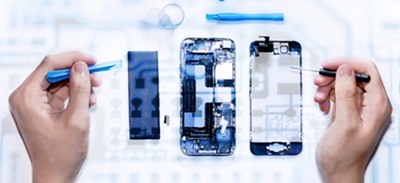 